TEREN OBJĘTY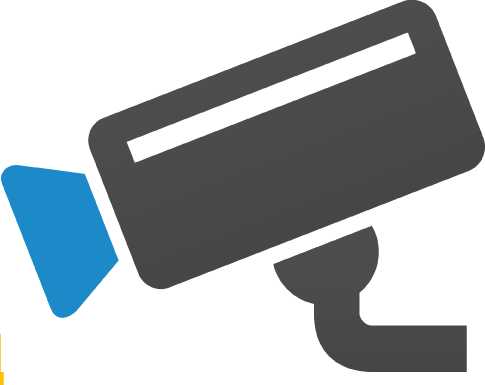 MONITORINGIEM WIZYJNYMInformacja o przetwarzaniu danych osobowychRealizując obowiązek wynikający z art. 13 ust. 1 i 2 rozporządzenia Parlamentu Europejskiego i Rady (UE) 2016/679 z dnia 27 kwietnia 2016r. w sprawie ochrony osób fizycznych w związku z przetwarzaniem danych osobowych i w sprawie swobodnego przepływu takich danych oraz uchylenia dyrektywy 95/Ą6/WE (RODO),Administratorem danych nagrywanych za pośrednictwem kamer systemu monitoringu na zewnątrz budynku Przedszkola Publicznego nr 6 w Szczedrzyku jest Dyrektor Przedszkola Publicznego nr 6 , z siedzibą w Szczedrzyku; ul. Opolska 1; 46-042 Szczedrzyk.Kontakt z Inspektorem Ochrony Danych możliwy jest pod numerem tel. +48 774622837 lub adresem email iod@ugim.ozimek.pl.Dane osobowe/wizerunkowe będą przetwarzane w celu zapewnienia porządku publicznego i bezpieczeństwa na podstawie art.9a ustawy z dnia 8 marca 1990r. o samorządzie gminnym.Odbiorcami danych osobowych mogą być podmioty uprawnione do ich uzyskania na podstawie przepisów prawa (organy Policji dla udokumentowania sytuacji naruszenia bezpieczeństwa  na terenie przyległym do budynku Przedszkola) .Zapisy z monitoringu przechowywane będą przez okres nie dłuższy niż 28 dni.Posiada Pani/Pan prawo dostępu do treści swoich danych oraz prawo ich sprostowania, usunięcia, ograniczenia przetwarzania, prawo do przenoszenia danych, prawo wniesienia sprzeciwu, prawo do cofnięcia zgody w dowolnym momencie bez wpływu na zgodność z prawem przetwarzania, którego dokonano na podstawie zgody przed jej cofnięciem - w granicach określonych w przepisach prawa.  Posiada Pan/Pani prawo wniesienia skargi do organu  nadzorczego zajmującego się ochroną danych osobowych tj. Prezesa Urzędu Ochrony Danych Osobowych, ul. Stawki 2, 00-193 Warszawa, tel. 228607086, jeżeli uzna Pani/Pan, iż przetwarzanie danych osobowych Pani/Pana dotyczących narusza przepisy RODO. Podanie przez Pana/Panią danych osobowych jest dobrowolne. Przebywanie w obrębie zasięgu monitoringu jest równoznaczne z wyrażeniem zgody na podanie danych osobowych w zakresie wskazanym w pkt. 3. Pani/Pana dane będą przetwarzane w sposób zautomatyzowany – kamery monitoringu nagrywają obraz w sposób ciągły, po upływie 28 dni zapis jest automatycznie usuwany i nie będą poddawane profilowaniu.